Bulletin / Banner Change Transmittal Form[x]	Undergraduate Curriculum Council  [ ]	Graduate CouncilSigned paper copies of proposals submitted for consideration are no longer required. Please type approver name and enter date of approval.  Email completed proposals to curriculum@astate.edu for inclusion in curriculum committee agenda. 1.Contact Person (Name, Email Address, Phone Number)2.Proposed Change3.Effective Date4.Justification – Please provide details as to why this change is necessary. Bulletin Changesp. 172Major in ManagementBachelor of ScienceEmphasis in International BusinessA complete 8-semester degree plan is available at http://registrar.astate.edu/.Page 173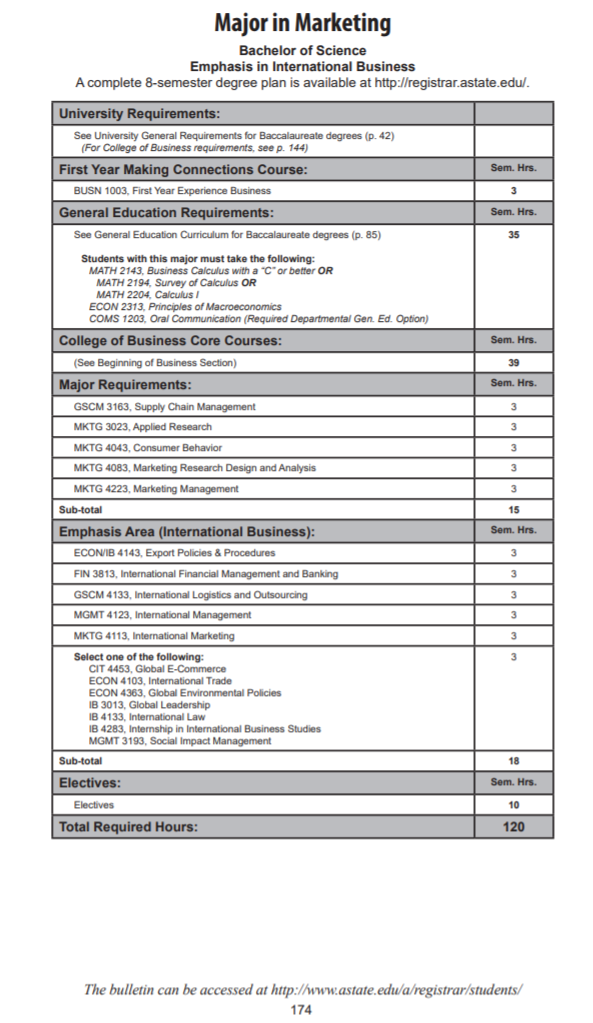 IB 4283. Internship in International Business Studies Supervised work experience with a firm in a foreign country, the international division of a firm in the United States, an international institution, or a government agency dealing with international business or foreign relations. Provides a practical experience for international business students. Prerequisite, junior or senior classification and consent of instructor. Demand.  Fall, Spring, Summer.For Academic Affairs and Research Use OnlyFor Academic Affairs and Research Use OnlyCIP Code:  Degree Code:Department Curriculum Committee ChairCOPE Chair (if applicable)Department Chair: Head of Unit (If applicable)                         College Curriculum Committee Chair (M. Hill)Undergraduate Curriculum Council ChairCollege DeanGraduate Curriculum Committee ChairGeneral Education Committee Chair (If applicable)                         Vice Chancellor for Academic AffairsInstructions Please visit http://www.astate.edu/a/registrar/students/bulletins/index.dot and select the most recent version of the bulletin. Copy and paste all bulletin pages this proposal affects below. Follow the following guidelines for indicating necessary changes. *Please note: Courses are often listed in multiple sections of the bulletin. To ensure that all affected sections have been located, please search the bulletin (ctrl+F) for the appropriate courses before submission of this form. - Deleted courses/credit hours should be marked with a red strike-through (red strikethrough)- New credit hours and text changes should be listed in blue using enlarged font (blue using enlarged font). - Any new courses should be listed in blue bold italics using enlarged font (blue bold italics using enlarged font)You can easily apply any of these changes by selecting the example text in the instructions above, double-clicking the ‘format painter’ icon   , and selecting the text you would like to apply the change to.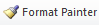 Please visit https://youtu.be/yjdL2n4lZm4 for more detailed instructions.University Requirements:See University General Requirements for Baccalaureate degrees (p. 41)(For College of Business requirements, see p. 143)First Year Making Connections Course:Sem. Hrs.BUSN 1003, First Year Experience Business3General Education Requirements:Sem. Hrs.See General Education Curriculum for Baccalaureate degrees (p. 84)Students with this major must take the following:MATH 2143, Business Calculus with a “C” or better ORMATH 2194, Survey of Calculus ORMATH 2204, Calculus IECON 2313, Principles of MacroeconomicsCOMS 1203, Oral Communication (Required Departmental Gen. Ed. Option)35College of Business Core Courses:Sem. Hrs.(See Beginning of Business Section)39Major Requirements:Sem. Hrs.MGMT 3143, Human Resource Management3MGMT 3153, Organizational Behavior3MGMT 3613, Leadership3MGMT 4163, Small Business Management3MKTG 3023, Applied Research3Sub-total15Emphasis Area (International Business):Sem. Hrs.ECON/IB 4143, Export Policies & Procedures3FIN 3813, International Financial Management and Banking3GSCM 4133, International Logistics and Outsourcing3MGMT 4123, International Management3MKTG 4113, International Marketing3Select one of the following:CIT 4453, Global E-CommerceECON 4103, International TradeECON 4363, Global Environmental PoliciesIB 3013, Global LeadershipIB 4133, International LawIB 4283, Internship in International Business StudiesMGMT 3193, Social Impact Management3Sub-total18Electives:Sem. Hrs.Electives10Total Required Hours:120